1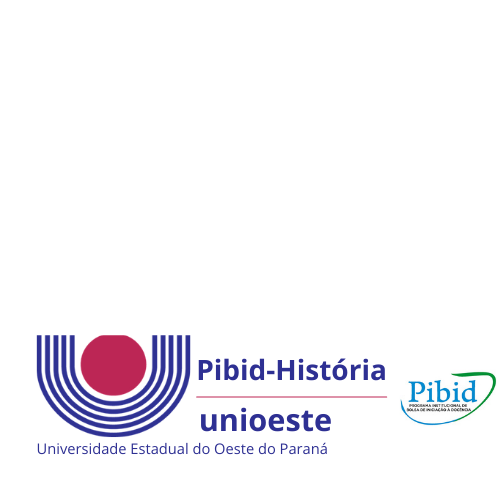 PLANO DE AULA APÊNDICE A – Encaminhamento Didático Pedagógico – Plano de Aula nº01Nome da Equipe Responsável: Arthur Priester NetoNome da Equipe Responsável: Arthur Priester NetoNível: Ensino Fundamental 1 (   )     Ensino Fundamental II (    )     Ensino Médio (x) Nível: Ensino Fundamental 1 (   )     Ensino Fundamental II (    )     Ensino Médio (x) Componente CurricularHistóriaTemas ou ConteúdosImperialismo na ÁfricaObjetivos: Avaliar a aprendizagem sobre o tema Imperialismo;Aplicar o jogo narrativo sobre o Imperialismo;Identificar como o jogo pode se constituir numa ferramenta capaz de induzir o debate e a reflexão sobre as consequências do imperialismo europeu na África. Expectativas de Aprendizagem:Jogar pode ser uma forma de estudar e refletir sobre a história;Pensar de forma coerente e lógica;Aprender a ouvir o contraditório e aprender a formular argumentos coerentes.Metodologia:Primeiro momento:Na primeira parte da aula será aplicado o jogo narrativo sobre o Imperialismo a todos os alunos igualmente.Segundo momento:Perguntar aos alunos as seguintes questões para promover um debate.Qual o final que vocês conseguiram?Visto que existem três finais diferentes, vocês acham que o final que vocês conquistaram é bom ou ruim? Por quê?Quais seriam as consequências a longo termo das ações que vocês escolheram pelo protagonista vocês? E Por quê?Material Didático/Fontes: Jogo: https://docs.google.com/forms/d/12Ryd4ePeADU59VFGuG1G1mOrzPC3YRD80Are6ZJsnkwAvaliação: O jogo funciona como um instrumento para aferir o domínio e a capacidade interpretativa dos alunos em relação ao conteúdo proposto.Referências: Anexos/Apêndices:https://docs.google.com/forms/d/12Ryd4ePeADU59VFGuG1G1mOrzPC3YRD80Are6ZJsnkw/editSeq.ProcedimentosPrevisãoTempo1.Introdução do grupo apresentador5 min2. Apresentação do jogo5 min 3. Execução do jogo 15 – 25 min 4.Debate com base nos eventos do jogo 5-10 min 5.Despedida -